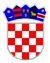 	REPUBLIKA HRVATSKAVUKOVARSKO-SRIJEMSKA ŽUPANIJAOPĆINA NEGOSLAVCIOpćinski načelnikKLASA: 400-08/19-01/04URBROJ: 2196/06-01-21-04Negoslavci, 23.03.2021. godine	Na temelju članka 71., stavka 1. Zakona o komunalnom gospodarstvu („Narodne novine“ broj 68/18, 110/18 i 32/20) i članka 32., točke 2. („Službeni glasnik Općine Negoslavci“ broj 01/21) Općinski načelnik Općine Negoslavci dana 23.03.2021. godine donosi IZVJEŠĆE o izvršenju Programa građenja komunalne infrastrukture za 2020. godinuČlanak 1.	Utvrđuje se da je tijekom 2020. godine izvršen Program građenja komunalne infrastrukture za 2020. godinu kako slijedi.Prikaz planiranih sredstava i ostvarenja plana:Općinski proračun,Fond za zaštitu okoliša i energetsku učinkovitost,EU projekti.Prikaz planiranih sredstava iz Općinskog proračuna Općine Negoslavci za potrebe građenja objekata komunalne infrastruktureČlanak 2.	Prihodi utvrđeni u članku 1. ovoga Izvještaja raspoređeni su za građenje komunalne infrastrukture u 2020. godini kako slijedi.Članak 3.	Suglasno zakonskim obvezama ovaj Izvještaj se dostavlja Općinskom vijeću na razmatranje i odlučivanje.Članak 4.	Izvješće će se objaviti u Službenom glasniku Općine Negoslavci i na internet stranici Općine Negoslavci.Općinski načelnik:Dušan JeckovOPISPLANIRANO, posljednje izmjene i dopune ProgramaIZVRŠENOKOMUNALNA NAKNADA100.000,0040.208,00POMOĆI OD OSTALIH SUBJEKATA UNUTAR OPĆEG PRORAČUNA150.000,00103.392,00UKUPNO250.000,00143.600,00OPISPLANIRANO, posljednje izmjene i dopune ProgramaIZVRŠENOProjektna dokumentacija za odvodnju otpadnih voda50.000,000,00Nabavka spremnika za razvrstavanje otpada50.000,000,00Nabavka komunalne opreme150.000,00143.600,00UKUPNO250.000,00143.600,00